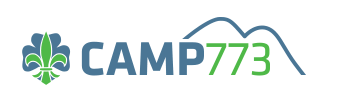 Årsmøte 2020 	Referat årsmøte i forening Camp 773 Foreneset på Camp773 fredag 31.01 kl.18.00Tilstede: Arvid Langeland, Trond Haugland, Alf Årsvoll Olsen, Livar Risa, Ivar Anton Nøttestad og Tor Børge Salvesen. Sak 1. Innkalling godkjentSak.2. Konstituering
	Møteleder: Trond Haugland
	Protokoll: Ivar A. Nøttestad
	Signering av protokoll: Trond Haugland og Tor Børge SalvesenSak 3. Styrets beretning tatt til orienteringSak 4. Regnskap med revisors beretning tatt til etterretningSak 5. Valg av revisor for 2020	Marion Kjellesvik (kretsens revisor)Sak 6.  Valg: Følgende sitter i styret etter valgetStyreleder: Trond Haugland 
	Styremedlemmer: Livar Risa	
	Arvid Langeland
	Alf Årsvoll Olsen
Kjell Arvid Jøssang Sak. 9	Arbeidsplan vedtatt
Budsjett vedtattSak 9.	Ingen innkomne forslagStrand 31.januar 2020Ivar Anton Nøttestad			Tor Børge Salvesen			Trond Haugland